АДМИНИСТРАТИВНАЯ ПРОЦЕДУРА № 4.6.Принятие решения о передаче ребенка (детей) на воспитание в приемную семью(осуществляется в соответствии с постановлением Совета Министров Республики Беларусь от 28 октября 1999 г. № 1678 «Об утверждении Положения о приемной семье» (с изменениями и дополнениями)Документы и (или) сведения, представляемые гражданином для осуществления административной процедуры•  заявление (образец и форма заявления) •    паспорта или иные документы, удостоверяющие личность кандидата в приёмные родители •  свидетельство о заключении брака - в случае, если кандидат в приёмные родители состоит в браке •  медицинские справки о состоянии здоровья кандидата в приёмные родители, а также членов семьи кандидата в приёмные родители •  письменное согласие совершеннолетних членов семьи кандидата в приёмные родители, проживающих совместно с ним, на передачу ребёнка (детей) •  сведения о доходе за предшествующий передаче ребёнка (детей) в приёмную семью годДокументы и (или) сведения, представляемые гражданином для осуществления административной процедуры• копия документа, подтверждающего право собственности кандидатовв  приемные  родители на жилое помещение или право пользования жилым помещением;• справки о месте работы, службы и занимаемой должности кандидатов в приемные родители;• сведения о доходах;• сведения об отсутствии у кандидатов в приемные родители, а также проживающих совместно с ними совершеннолетних членов семьи судимости, а также о том, были ли осуждены кандидаты в приемные родители и проживающие совместно с ними совершеннолетние члены семьи за умышленные тяжкие и особо тяжкие преступления против человека;• cведения о том, лишались ли кандидаты в приемные родители родительских прав, было ли ранее в отношении них отменено усыновление, признавались ли недееспособными или ограниченно дееспособными;• сведения о том, признавались ли дети кандидатов в приемные родители нуждающимися в государственной защите, отстранялись ли кандидаты в приемные родители от обязанностей опекуна, попечителя за ненадлежащее выполнение возложенных на них обязанностейРазмер платы, взимаемой при осуществлении административной процедурыбесплатно Максимальный срок осуществления административной процедуры1 месяц со дня подачи заявленияСрок действия справки, другого документа (решения), выдаваемых (принимаемого) при осуществлении административной процедуры 	до достижения ребенком 18-летнего возрастаК сведению граждан!С вопросами по осуществлению данной административной процедуры Вы можете обратиться:•  в службу «Одно окно» райисполкома: г. Кировск, ул.Кирова, 80, каб. 4, тел. (802237) 79-1-50, 79-1-50.Режим работы: понедельник-пятница с 8.00 до 17.00или•  в отдел по образованию, спорту и туризму райисполкома к  Щербаковой Юлии Владимировне, главному специалисту отдела, г.Кировск, ул.Пушкинская, д.11/3, каб.16, тел. (802237) 25528, 25500.Прием граждан: понедельник-пятница с 8.00 до 13.00 и с 14.00 до 17.00.ВЫШЕСТОЯЩИЙ ГОСУДАРСТВЕННЫЙ ОРГАН:Могилевский областной исполнительный комитет,212030, г. Могилев, ул. ул. Первомайская, 71Режим работы: с 8.00 до 13.00, с 14.00 до 17.00, кроме выходных и праздничных днейК сведению граждан!С вопросами по осуществлению данной административной процедуры Вы можете обратиться:•  в службу «Одно окно» райисполкома: г. Кировск, ул.Кирова, 80, каб. 4, тел. (802237) 79-1-50, 79-1-50.Режим работы: понедельник-пятница с 8.00 до 17.00или•  в отдел по образованию, спорту и туризму райисполкома к  Щербаковой Юлии Владимировне, главному специалисту отдела, г.Кировск, ул.Пушкинская, д.11/3, каб.16, тел. (802237) 25528, 25500.Прием граждан: понедельник-пятница с 8.00 до 13.00 и с 14.00 до 17.00.ВЫШЕСТОЯЩИЙ ГОСУДАРСТВЕННЫЙ ОРГАН:Могилевский областной исполнительный комитет,212030, г. Могилев, ул. ул. Первомайская, 71Режим работы: с 8.00 до 13.00, с 14.00 до 17.00, кроме выходных и праздничных дней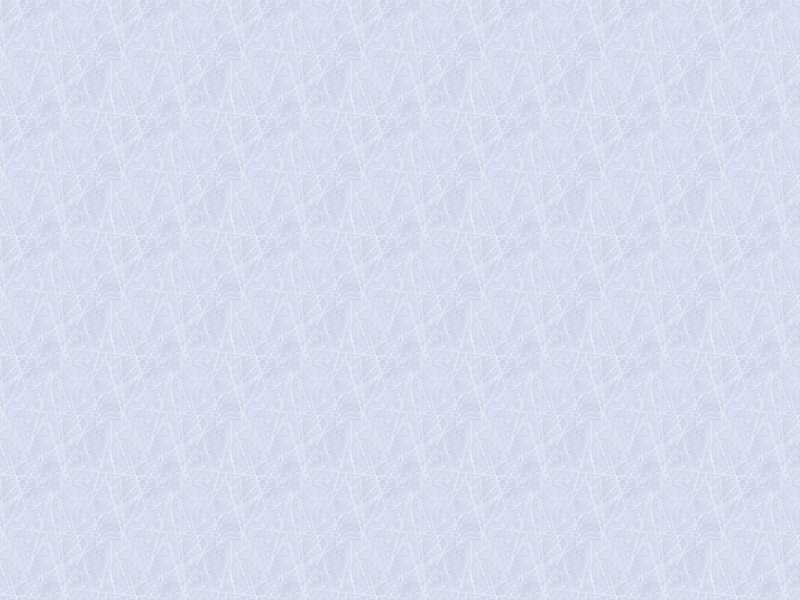 